CURRICULUM VITAE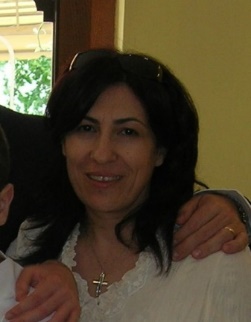 Esperienza lavorativa   Francese e un po’ di inglese Terranova da Sibari 30/10/2021	                                                                                                       FIRMA	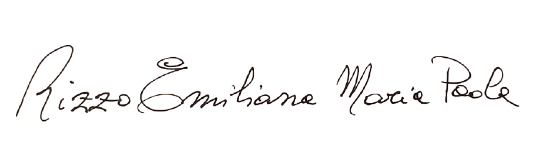 Informazioni personaliNomeRizzo Emiliana Maria PaolaIndirizzoVia L. De Rosis,41- Terranova da SibariTelefono0981 955143 / 338 5298386FaxE-mailemilianamaria.rizzo@istruzione.itemilianamariapaola@libero.it ( Email che utilizzo più frequentemente)NazionalitàItalianaData e luogo di nascita29/06/62 TorinoIstruzione e formazione• Nome e tipo di istituto di istruzione o formazioneUniversità agli Studi di Cosenza• Principali materie / abilità professionali oggetto dello studioBiologia, biochimica, fisiologia, genetica e scienze dell’alimentazione• Qualifica conseguitaLaurea in Scienze Biologiche con votazione 102/110Diploma di maturità Magistrale con voto 60/60• Livello nella classificazione nazionale (se pertinente)Abilitazione in classe di concorso AO60N° 2 Concorsi  Ordinari scuola elementareN° 2 Concorsi Ordinari scuola maternaN° 1 Corso di perfezionamento post-laurea in “Professionalità docente” durata annualeCertificazione EIPASS LIM e certificazione EIPASS 7 moduli Attestati di frequenza progetti PON:“Software e didattica”  e “ Ritorno a scuola di…….inglese”Referente progetti di Letto-scrittura e educazione motoria nella scuola infanziaPartecipazione con la funzione di tutor al PON :Matematica e nuove tecnologie, presso l’I.C. Sibari “Umberto Zanotti Bianco”Matematica: I numeri nelle attività quotidiane, pressp l’I.C. Sibari “ Umberto Zanotti Bianco”.Metodologie e Utilizzo delle piattaforme per la Didattica a Distanza, I.C. Terranova da SibariEducazione Civica con particolare riguardo alla conoscenza della Costituzione e alla cultura della sostenibilità. Cittadinanza e sostenibilità, I.C. Montalto Taverna.Contrasto alla dispersione e all’insuccesso scolastico, I.C. Montalto Taverna. Partecipazione a diversi corsi e seminari di formazione:Dalle Competenze agli EAS, Modelli Innovativi per una didattica inclusiva Formazione ambienti digitaliOrganizzazione: come monitorare un piano di miglioramento: indicatori e strumenti per il monitoraggioMigliorare la qualità dell’organizzazione per migliorare la qualità dell’insegnamentoApplicazioni digitali per l’e-teacher in modalità E-learningLe reti al servizio della scuolaAmbienti digitaliTecnologie Didattiche per l’Inclusione in modalità E-LearningRischio stress lavoro-correlato negli istituti scolasticiOltre il Coding: la proposta LogicModelli educativi per una didattica inclusivaSeminario di Ricerca e Disseminazione della MemoriaOltre la giornata della MemoriaIncontro con Edith Fischhof Gilboa, sopravvissuta al campo di concentamento di TarsiaGlobalismo affettivoDSA in Calabria: Commento alla Legge Regionale n.10-2012. Punti qualificanti e nuovi obblighi per le Istituzioni ScolasticheValori in rete: il gioco del rispettoFrutta nelle scuole: corso e-learning organizzato da CRA-Nutrizione per conto del MIPAAFDalla cultura della disabilità e della dispersione scolastica alla cultura della valutazioneIl valore dell’istruzione nell’era digitaleLe competenze nella professionalità docente: Famiglia e scuola a confrontoFormazione in servizio all’innovazione didattica e organizzativa: Digital#Menti 2La cultura della valutazione: dal PdM alla scuola come Learning Organization, Progettare, sviluppare e valutare per competenze con le nuove metodologie didattiche: flipped classroom e EAS e altri corsi di formazione• Tipo di azienda o settoreSettore scolastico• Tipo di impiegoInsegnante Scuola Primaria a tempo indeterminato• Principali mansioni e responsabilitàDal 1992 al 2005 insegnante di Scuola elementare a tempo determinatopresso diverse istituzioni scolastiche.Esperienza lavorativa in supplenza classe di concorso A059 presso I.C. ToranoDal 01/09/2005 immissione in ruolo nella scuola dell’infanzia Direzione Didattica III Circolo Corigliano CalabroDal 01/09/2006 al 31/08/08Istituto Comprensivo Terranova da Sibari, plesso di Tarsia insegnante di sezione e responsabile di plessoDal 01/09/08 al 31/08/2012Istituto Comprensivo Terranova da Sibari. Insegnante di sezione e dal 2010 al 2012 responsabile di plessoDal 01/09/2012 al 31/08/2018 passaggio di ruolo nella Scuola Primaria presso I.C. Sibari-Cassano “Umberto Zanotti Bianco”.Dall’1/09/2018 trasferimento Istituto Comprensivo Terranova da Sibari, plesso di san Lorenzo del ValloCapacità e competenze personaliAcquisite nel corso della vita e della carriera ma non necessariamente riconosciute da certificati e diplomi ufficiali.MadrelinguaItalianoAltre lingua• Capacità di letturaLivello buono• Capacità di scritturaLivello buono• Capacità di espressione oraleLivello sufficienteCapacità e competenze relazionaliVivere e lavorare con altre persone, in ambiente multiculturale, occupando posti in cui la comunicazione è importante e in situazioni in cui è essenziale lavorare in squadra (ad es. cultura e sport), ecc.Sono in grado di relazionarmi e comunicare in modo chiaro e preciso.Capacità e competenze tecnicheCon computer, attrezzature specifiche, macchinari, ecc.Sono in grado di utilizzare i diversi applicativi del pacchetto OFFICE ( Word, Power Point. Internet Explorer) che utilizzo quotidianamenteCapacità e competenze artisticheMusica, scrittura, disegno ecc.Mi piace utilizzare diverse tecniche espressive dall’arte del disegno al teatro e alla musica